北京总部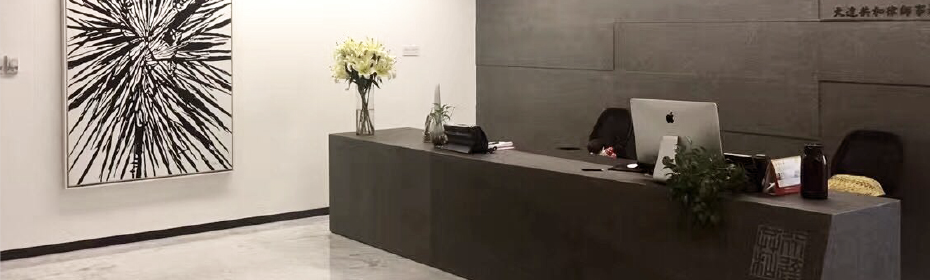 地址: 北京市朝阳区东三环北路8号亮马河大厦1座20层  100004邮箱: beijing@east-concord.com电话: +8610 6590 6639    传真: +8610 6510 7030